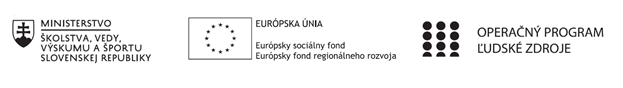 Správa o činnosti pedagogického klubu Príloha správy o činnosti pedagogického klubu                                                                                             PREZENČNÁ LISTINAMiesto konania stretnutia: ZŠ Sama CambelaDátum konania stretnutia: 17.02.2020Trvanie stretnutia: 3 hodinyZoznam účastníkov/členov pedagogického klubu:Meno prizvaných odborníkov/iných účastníkov, ktorí nie sú členmi pedagogického klubu  a podpis/y:	Prioritná osVzdelávanieŠpecifický cieľ1.1.1 Zvýšiť inkluzívnosť a rovnaký prístup ku kvalitnému vzdelávaniu a zlepšiť výsledky a kompetencie detí a žiakovPrijímateľZákladná škola Sama Cambela, Školská 14, 976 13 Slovenská ĽupčaNázov projektuZvýšenie kvality vzdelávania na ZŠ Sama Cambela v Slovenskej ĽupčiKód projektu  ITMS2014+312011R070Názov pedagogického klubu 5.6.1. Pedagogický klub - prírodných vied na primárnom stupni s písomným výstupomDátum stretnutia  pedagogického klubu17.02.2020Miesto stretnutia  pedagogického klubuZŠ Sama CambelaMeno koordinátora pedagogického klubuJana KrížováOdkaz na webové sídlo zverejnenej správywww.zsslovlupca.edu.skManažérske zhrnutie:Anotácia: Stretnutie pedagogického klubu prírodných vied na 1. stupni ZŠ sa konalo s cieľom zadefinovať a vybrať najvhodnejšie experimenty pre tému: „elektrina“ z pohľadu efektívneho uplatnenia na primárnom stupni ZŠ, z pohľadu využitia v bežnom živote , ale aj z pohľadu dostupnosti potrebných pomôcok.Kľúčové slová: elektrina, bezpečnosť, využitie v bežnom živote, primárne vzdelávanie.Hlavné body, témy stretnutia, zhrnutie priebehu stretnutia: Otvorenie, prezenčná listina,Vysvetlenie základných pojmov,Charakteristika mechaniky, výber vhodných experimentov, skúsenosti s nimi, Diskusia, Záver.Zhrnutie:             Stretnutie sa konalo v priestoroch triedy 2.A v budove 1. stupňa ZŠ v čase 13.45 – 16.45. Prítomných privítala koordinátorka klubu a oboznámila s programom. V diskusii sa vyjadrili dvaja členovia klubu s návrhmi najvhodnejších experimentov z tematiky mechanika, a ich návrhy boli zapracované. V závere poďakovala prítomným za podnetné nápady a stručne zhrnula priebeh stretnutia.Tematika: Druh energie, ktorá sa dokáže v jednom mieste nahromadiť, alebo z jedného miesta na druhé prúdiť. Elektrina nahromadená na jednom mieste sa nazýva statická elektrina, ale elektrina, ktorá sa pohybuje z jedného miesta na druhé, sa nazýva elektrický prúd. Túto problematiku si žiaci mohli samostatne osvojiť pomocou hry Voltík III. Žiaci by mohli pracovať v skupinách a zložiť si podľa návodu až 50 rôznych elektronických modelov bez nutnosti použitia spájky alebo iných nástrojov. V hre len mechanicky prepájať jednotlivé prvky na pracovnej doske podľa priloženého návodu. Na jednoduchých schémach si vyskúšať  základné vlastnosti elektronických súčiastok. Zostaviť rozmanité húkačky, poľný telefón, kryštáliky, jednoduché rádio, detektor kovov, metronóm, blikač, poplašné zariadenie na fotobunku, časovač, merač stisku a iné. Závery a odporúčania:Členovia pedagogického klubu sa zhodli, že pri aplikácii tejto témy do praxe je potrebné najmä zdôrazniť bezpečnosť pri manipulácii s elektrickou energiou a využiť elekronické hry – napr. Voltík. Vypracoval (meno, priezvisko)Jana KrížováDátum17.02.2020PodpisSchválil (meno, priezvisko)Eva ŽaloudkováDátum18.02.2020PodpisPrioritná os:VzdelávanieŠpecifický cieľ:1.1.1 Zvýšiť inkluzívnosť a rovnaký prístup ku kvalitnému vzdelávaniu a zlepšiť výsledky a kompetencie detí a žiakovPrijímateľ:Základná škola Sama Cambela, Školská 14, 976 13 Slovenská ĽupčaNázov projektu:Zvýšenie kvality vzdelávania na ZŠ Sama Cambela v Slovenskej ĽupčiKód ITMS projektu:312011R070Názov pedagogického klubu:5.6.1. Pedagogický klub - prírodných vied na primárnom stupni s písomným výstupomč.Meno a priezviskoPodpisInštitúcia1.ZŠ Sama Cambela2.ZŠ Sama Cambela3.ZŠ Sama Cambelač.Meno a priezviskoPodpisInštitúcia